<鄭伯克段於鄢>學習單 林口高中 徐千雯老師壹、課文文義梳理題目檢索：二、依敘事元素，檢索訊息：三、分段文義賞析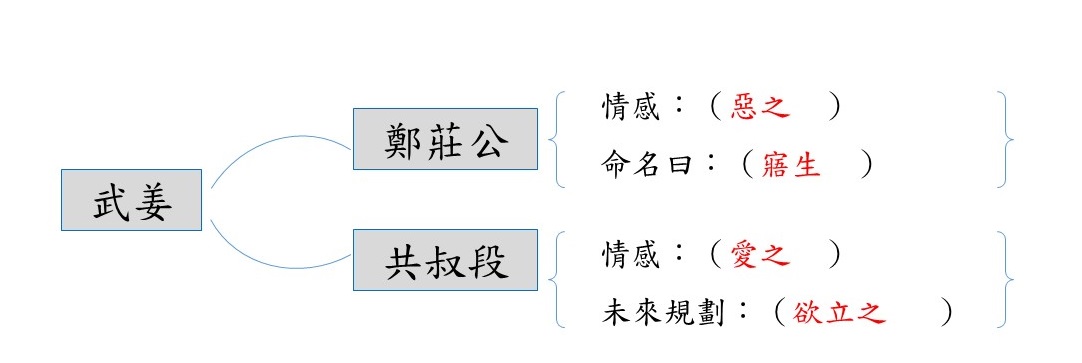 ※第一段內容為鄭莊公與其母武姜及弟共叔段關係描述，請根據原文為下列空格填入合適的答案： 討論一：武姜身為鄭莊公與共共叔段親生母親，對於兩子的態度截然不同。試想，因為寤生帶來的恐懼為何？她何以積極（亟請）立公共叔段？背後意義為何？答： ※第二～三段內容為共共叔段勢力的擴張與鄭莊公的沉著，請根據原文為下列空格填入合適的答案：※第四～五段內容為共叔段收邊鄙與鄭莊公婉拒除之，請根據原文為下列空格填入合適的答案：討論二：使得共叔段與鄭莊公產生矛盾的起因，肇始於武姜偏愛共叔段，然而隨著武姜請制、請京逐步擴大這個衝突，然而在左傳的記載中，共叔段一直是隱性的存在，任憑武姜出手為他爭奪，直至收貳鄙以為己邑，展現其狂妄。究竟共叔段的不義，是否為鄭莊公蓄意造成的？答：※第六段內容為共叔段襲鄭，武姜為內應，終為鄭莊公所敗，請根據原文為下列空格填入合適的答案：討論三：共叔段伐鄭的過程，左傳以明快的文字記載，從戰前準備、與武姜密謀裡應外合，真正敘述戰爭的部分筆墨不多，而是著重說明這場戰役的原因，依事件的過程逐步推演，最終留下大叔出奔共的結局。試想，鄭莊公最終為何沒有殺死共叔段？答：依據左傳記載共叔段出奔，共叔段既然已經逃到外國，除非鄭莊公能夠使外國交還共叔段，否則，鄭莊公無法到他國殺死共叔段。※第七段內容為闡釋經文的微言大義，請根據原文為下列空格填入合適的答案：※第八段內容為鄭莊公與武姜於事件後的關係發展，請根據原文為下列空格填入合適的答案※第九段內容為鄭莊公與武姜相見，請根據原文為下列空格填入合適的答案※第十段內容為史筆中的贊曰，請根據原文為下列空格填入合適的答案討論四：武姜從寤生到為共叔段請制、請京，甚至還為共叔段作內應，身為一個母親如此偏袒另一個手足，莊公對母親仍保有孺慕之情，文章最末母子言歸於好，是事實，還是假行孝道？請說明自己的看法。答：開放題。※鄭伯克段於鄢重要人物分析貳、延伸閱讀：春秋三傳解「鄭伯克段於鄢」比較三傳對於「鄭伯」的解釋，請問何者立場與其他二傳不同：□左傳  □公羊傳  □穀梁傳《公羊傳》與《穀梁傳》重在評論鄭伯、共叔段的是非，著重在「伯」、「克」、「段」、「鄢」各字的寓意，雖解釋不盡相同，但皆以示孔子的筆法，並不言及事情發生的原委，這種解經方式屬於：□敘事：敘述史事的因果與關係　　　　　　　□義例：解釋的字句與寫作體例三傳中對於鄭莊公作為，何者評論最為嚴厲？□左傳  □公羊傳  □穀梁傳
請說明原因：穀梁傳記載「何甚乎鄭伯？甚鄭伯之處心積慮，成於殺也」說明鄭伯的過份處就在他處心積慮、蓄謀殺弟之事。「於鄢」三傳切入點亦有不同，《公羊傳》針對「當國」多所解釋，當國意指：□當上國君    □謀取君位   □典當國家  《公羊傳》解釋春秋義例是否記載地名，必須有幾個考量，其中包括（複選）：  □當國  □在內  □在外  □事件結果《穀梁傳》對「於鄢」義例解析著重在距離的遠近，依《穀梁傳》記載，作者認為最佳的對應之道是：□將共叔段從武姜的懷抱搶拉出來   □追擊至遙遠的鄢   □慢慢追讓共叔段有逃跑的機會鄭伯克段於 鄢 指：（ 鄭莊公）身份：( 君王 )主要人物（動）詞，指（戰勝）說明二者之間關係指：（ 共叔段 ）身份：（王弟）次要人物發生地點開始發展轉折一轉折二結果武姜寤生，因而偏愛共叔段鄭莊公隱忍母親（武姜 ）與（共叔段）共同擴張勢力，意圖竄位鄭莊公營造不得不討伐共叔段的情勢，並打敗共叔段於鄢鄭莊公軟禁母親武姜並發誓（不到黃泉不相見         ）鄭莊公從潁考叔建議，於（大隧 ）與母親武姜和好閱讀重點：發揮左傳善於（敘事）的特色，以簡練的文字說明鄭莊公與共叔段在權位之爭的矛盾，鄭莊公如何製造弭平共叔段勢力的必要條件，以及在戰爭落幕後，鄭莊公與母親武姜如何修補親子關係閱讀重點：發揮左傳善於（敘事）的特色，以簡練的文字說明鄭莊公與共叔段在權位之爭的矛盾，鄭莊公如何製造弭平共叔段勢力的必要條件，以及在戰爭落幕後，鄭莊公與母親武姜如何修補親子關係閱讀重點：發揮左傳善於（敘事）的特色，以簡練的文字說明鄭莊公與共叔段在權位之爭的矛盾，鄭莊公如何製造弭平共叔段勢力的必要條件，以及在戰爭落幕後，鄭莊公與母親武姜如何修補親子關係閱讀重點：發揮左傳善於（敘事）的特色，以簡練的文字說明鄭莊公與共叔段在權位之爭的矛盾，鄭莊公如何製造弭平共叔段勢力的必要條件，以及在戰爭落幕後，鄭莊公與母親武姜如何修補親子關係閱讀重點：發揮左傳善於（敘事）的特色，以簡練的文字說明鄭莊公與共叔段在權位之爭的矛盾，鄭莊公如何製造弭平共叔段勢力的必要條件，以及在戰爭落幕後，鄭莊公與母親武姜如何修補親子關係段落事件人物手段／作為隱含思維二請制武姜為段請制指名爭奪地勢險要、便於攻守之軍事重鎮二請制莊公以( 不祥 )回絕透過虢叔死於此地，提醒共叔段修德政二請京武姜京乃地富人廣之地於京準備甲兵卒乘，積聚實力二請京莊公許京養大共叔段的胃口，任憑擴土聚眾三君將不堪祭仲京不度，非制也提醒鄭莊公（  不該容許共共叔段日益坐大）三君將不堪莊公姜氏欲之以（ 母命難違 ），故作（ 無可奈何 ）直言母姓氏，亦見未來將予以處置三蔓草必除祭仲早為之，無使滋蔓應及早處置共共叔段方為上策三蔓草必除莊公（多行不義，必自斃）子姑待之鄭莊公已決心滅絕共叔段勢力，為求一擊中的，思謀甚詳段落事件人物手段／作為隱含思維四命西鄙、北鄙貳於己大叔（共叔段）命西鄙、北鄙貳於己共叔段顯露不義之心，意圖竄位四命西鄙、北鄙貳於己公子呂建請除之，無生民心以（國不堪貳），促請鄭莊公懲罰共共叔段之罪四命西鄙、北鄙貳於己鄭莊公無庸除之從「將自及」可見鄭莊公老謀深算，藉姑息而養奸五收貳鄙以為己邑共叔段收貳鄙以為己邑，至於廩延果真做了不義之事，展現自己的野心五收貳鄙以為己邑子封
（公子呂）擔憂共叔段（厚將得眾）再度提醒鄭莊公，共叔段叛亂迫在眉睫五收貳鄙以為己邑鄭莊公不義，不暱。厚將崩昭告共叔段的罪行，並預告即將採取行動段落事件人物手段／作為隱含思維六共叔段襲鄭大叔（共叔段）完聚、繕甲兵、具卒乘積聚糧食、整裝軍備為（不義）的具體事實六共叔段襲鄭夫人
（武姜）將啟之武姜擔任內應，也是（不義）之舉，更埋下日後鄭莊公（寘母）的伏筆六共叔段襲鄭鄭莊公聞其期，曰：「可矣」鄭莊公嚴密監控兩方，俟其發動而予以痛擊六共叔段襲鄭子封
（公子呂）帥車二百乘伐京「伐」字說明（師出有名），乃以重兵聲討有罪之人六共叔段襲鄭京之眾叛大叔段京之眾皆知共叔段之不義，此叛變亦為共叔段失敗主因六共叔段出奔共共叔段入於鄢，出奔共由鄢逃到共，共已離開國境，可見其慘敗六共叔段出奔共鄭莊公公伐諸鄢從京到鄢再到共，鄭莊公出兵便求徹底消滅，不殘餘任何勢力段落春秋經左傳微言大義說明七鄭伯稱鄭伯，譏（失教）也不稱鄭莊公為公，因其有失為兄之道，預謀設計共叔段七克如二君，故曰克諷刺鄭莊公與共叔段猶如兩敵七段段不弟，故不言弟共叔段不守弟道，與鄭莊公爭奪政權	七於鄢1.謂之鄭志2.不言出奔，難之也1.鄭莊公確實有殺共叔段的意圖2.共叔段有罪當可記載為出奔，但春秋不言出奔，乃因鄭莊公對整個事件也有責任段落事件人物手段／作為隱含思維八寘母立誓姜氏當共叔段兵敗之際，武姜該如何安頓自身八寘母立誓鄭莊公寘姜氏於城潁，誓之曰：不及黃泉，無相見也共叔段伐鄭時，武姜為內應，於此事亦有罪，發誓乃是爆發累積多年的不滿與憤怒八鄭莊公後悔其作為與誓言鄭莊公既而悔之雖與武姜有多年心結，不敵母子天性八鄭莊公後悔其作為與誓言潁考叔食舍肉、請以遺之刻意為之，引發鄭莊公好奇，以利後續建議之進行八鄭莊公表露心跡鄭莊公爾有母遺，繄我獨無告之悔真情流露，脫口而出後悔軟禁母親加上自己已立重誓，終其一身難再見八鄭莊公表露心跡潁考叔敢問何謂明知故問，讓鄭莊公可以有台階下八潁考叔獻計潁考叔闕地及泉，隧而相見，其誰曰不然既不違背鄭莊公的誓言，也能讓母子二人相見，保全君王立誓的威嚴，有達成君王的心願，是兩全其美的好方法八潁考叔獻計鄭莊公公從之不加思索，說明思念之深段落事件人物手段／作為隱含思維九母子相見鄭莊公賦曰：其樂融融母子相見和樂融融九母子相見武姜賦曰：其樂泄泄母子相見和樂融融段落事件人物手段／作為隱含思維十說明作傳之源由潁考叔純孝也，愛其母，施及莊公回歸（ 教化人心 ）之旨意，以潁考叔能將孝心推己及人作結人物人倫表現（父義母慈、兄友弟恭）不合禮教作為與個性武姜母不慈因偏愛而違禮因偏愛起廢長立幼之念。助幼叛長，觸發事件□寬厚慈愛  □任性偏執  　□溺愛縱容共叔段弟不恭因（貪）而（越）禮一再升高非份之想，執迷不悟，終遭敗北□貪心狂大  □欲求不滿　 □得寸進尺莊公兄不友因（恨）而（失）禮兄弟鬩牆陷弟於重罪，遭失教之譏□沉著冷靜  □城府極深　  □仁民愛物鄭伯克段於鄢左傳稱鄭伯，譏失教也如二君，故曰克段不弟，故不言弟1.謂之鄭志2.不言出奔，難之也公羊傳1.大鄭伯之惡也2.母欲立之，己殺之，如勿與而已矣1.克之者何？殺之也2.殺之，則曷為謂之克？大鄭伯之惡也段者何？鄭伯之弟也。何以不稱弟？當國也。1.其地何？當國也2.齊人殺無知，何以不地？在內也3.在內，雖當國，不地也；不當國，雖在外，亦不地也穀梁傳殺世子、母弟目君2.賤段，而甚鄭伯也3.何甚乎鄭伯？甚鄭伯之處心積慮，成於殺也1.克者何？能也。何能也？能殺也2.何以不言殺？見段之有徒眾也1.段，弟也，而弗謂弟；公子也，而弗謂公子；貶之也2.段失子弟之道矣1.於鄢，遠也，猶曰取之其母之懷中而殺之云爾，甚之也2.然則，為鄭伯者宜奈何？緩追逸賊，親親之道也。